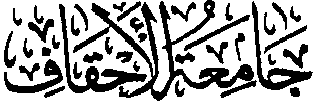 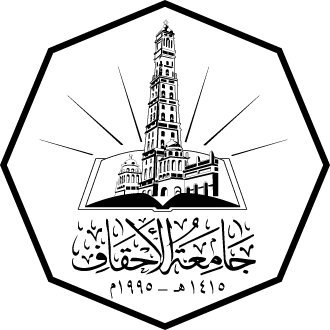 استمارة دخول الطالب السكن الداخليمرفقات ( مطاليب ) الإستمارة :1 ) صور شخصية عدد 2.2 ) صورة من البطاقة الشخصية او جواز السفر .بيانات الدخول والإلتحاق بالسكن :العام الجامعي : ............................ ـــ ............................الرسوم الشهرية مبلغ : #                 # كتابتاً ..................................................................................اليوم : ..........................التاريخ :     /     /     20مالوقت : ...............................رقم العمارة : (      )رقم الشقة : (       )رقم الغرفة: (       )البيانات الشخصية للطالب :اسم الطالب / ....................................................................................الكلية : ......................................التخصص : ..........................................المستوى : ........................................الجنس : .................................العمر : .....................................محل وتاريخ الميلاد : .............................................................................الحالة الاجتماعية : .....................................موبايل : ........................ارقام أخرى للتواصل :1 ) ............................................ صلة القرابة .................................2 ) ............................................. صلة القرابة ................................اسم المشرف :التوقيع :التاريخ :التزامات على الطالب الموضح أعلاه : دفع الرسوم الشهرية الموضحة أعلاه شهريا لمدة أقصاها الأسبوع الأول من كل شهر ميلادي . وفي حالة عدم الدفع سيتم اتخاذ إجراءات وعقوبات من قبل الإدارة .عند الرغبة بالخروج من السكن وترك السكن نهائيا يتم ابلاغ ضابط السكن بمدة لاتقل عن أسبوع من تاريخ الخروج وأن يكون الخروج وترك السكن في اليوم الاخير من كل شهر ميلادي  .التعامل الطيب والحسن مع إدارة وحراس وطلبة السكن . الإنضباط والإلنزام بالأخلاق والسلوك الحسن . يمنع تعاطي الأفات الضارة والسيئة من تدخين ــ قات ــ مضغة وما الى ذلك  داخل السكن الجامعي . عدم الكتابة والعبث على جميع جدران ونوافذ وابواب السكن من غرف ودرج وتمزيق الاوراق الخاصة بالاعلانات ومن يخالف ذلك يتعرض الى عقوبة تصل الى حد الفصل من السكن .الاهتمام بنظافة الشقق والغرف والمطابخ والحمامات والدرج حسب الجدول المعمول به من قبل مشرف الشقة ومن يخالف ذلك يتعرض الى عقوبة تصل الى حد الفصل من السكن .الاهتمام والتقيد باوقات الصلاة وتنظيم دخول وخروج الطلبة من السكن والاهتمام بمواعيد فتح واغلاق السكن .التقيد بالسلوك الحميد مع زملائهم في السكن واحترام المشرفين .المبيات داخل الغرفة المخصصة للطالب ولايجوز المبيات في غيرها الا بموافقة من قبل ضابط السكن .تعتبر جميع المحتويات الموجودة داخل السكن عهدة على الطالب ويجب المحافظة عليها وعند خلل اي شي يتحمله الطالب ويكون اصلاحه على جميع الطلبة الذين موجودين في نفس الشقة .التقيد بضوابط استخدام الكهرباء والمياه وعدم ترك الماء مفتوحاً او الكهرباء عند عدم الحاجة ومن يخالف يتعرض للمسائلة وفي حالة عدم قبول عذر المسائلة يعاقب على ذلك .مراعاة الهدوء وعدم ازعاج الطلبة الاخرين في السكن .عدم ترك مخلفات وبقايا الاطعمة والنفايات داخل الشقة او الحمام ممايسبب الى انسدادات او ماشابه ذلك ومن يخالف يتعرض الى العقوبة واصلاح الخلل .نظام العقوبات كالاتي : أ – تنبيه شفهي او كتابي .ب – انذار كتابي .ج – حرمان من الانشطة والخدمات الطلابية والامتيازات التي تقدم لهم .د – حجز او تحفظ او مصادرة الاجهزة .ه – غرامات مالية .و – حرمان من السكن لمدد مختلفة – اسبوع – شهر – فصل دراسي – عام ز – فصل نهائي من السكن . ي – عقوبات اكاديمية . قرأت انا الطالب ................................... جميع ماذكر اعلاه والتزم بها .والله الموفق ،،،التوقيع :                                                                                       اسم ضابط السكن والتوقيع  